Draga moja učenka/učenec.Moram vam povedati, kako zelo se razveselim vaših sporočil. Saj ne, da sem dvomila v vas … ampak berem, kako se trudite narediti res dobro in uspešno prav vse moje naloge. Vesela sem, da vam niso prezahtevne ter da zmorete in da ste postali odgovorni za šolsko delo. Predvsem so me presenetili vaši vtisi ob peki peciva. Naučili ste se že pošiljati zares prijetna sporočila meni ter poleg pripenjati fotografije. Tudi vprašanja in dodatna navodila znate lepo oblikovati. Še vedno mislim na vsakega izmed vas in upam, da ste doma vsi zdravi. No, ta teden našega učenja na daljavo bo v znamenju četrtkovega dogodka – 2. aprila kot svetovnega dne knjige. Seveda bo letošnji 2. april za nas Slovence še bolj zanimiv, saj je naš pisatelj Peter Svetina nominiran za prestižno Andersenovo nagrado. To pa še ni vse… V tem tednu bomo pozornost namenili času, da poklepetamo s svojimi sošolci in sošolkami.Načrtovane vsebine tega tedna si po dnevih prilagodi sam-a. Kaj boš opravil-a danes, jutri,…v petek, si načrtuj sam-a. Glej le, da boš do petka opravil-a vse naloge. Natančno preberi navodila za delo, naloge opravi in utrjuj naučeno snov. Če boš imel-a težave, mi želel-a kaj sporočiti, sem ti na voljo preko mojega e-maila (sonja.kozelj1@guest.arnes.si ). Lahko pa si pomagaš tudi z brezplačnimi gradivi na  www.Radovednih-pet.si za 5. razred.SLJBerem knjigo2. april – svetovni dan knjigePo telefonu pokliči svojo sošolko ali sošolcaSkupaj smo se domenili, da bomo prav vsi v razredu naredili bralno značko. Sedaj bomo branje podaljšali do 4. maja. Tisti, ki vam še ni uspelo prebrati knjig imate še dovolj časa. Lahko si seznam knjig popolnoma prilagodite.Drugače pa… v tem tednu beremo knjigo. Izberite si še neprebrano knjigo iz domače knjižne police ali pa pojdite na spletno stran Bralne značke Slovenije, na https://www.audibook.si/ - , na spletno stran knjižnih založb: https://www.lahkonocnice.si/pravljice?gclid=EAIaIQobChMI6vv1npmw6AIVSEHTCh0WwAqXEAAYASAAEgIJefD_BwE, kjer boste lahko brezplačno brali knjige. Mogoče povprašajte starše, katero knjigo so pa oni v otroštvu radi prebrali in se je lotite vi. Ko pa jo boste prebrali, zberite svoje misli, vtise o njej ter jih zapišite, narišite ali oboje v zvezek za SLJ.Letošnje leto se lahko zgodi, da bo naš pisatelj Peter Svetina prejel Andersenovo nagrado za najboljše zgodbe na svetu, ki jih piše za otroke. Da bomo v mislih držali pesti zanj, preberite njegovo poslanico ob dnevu knjige na naslednji spletni povezavi https://www.ibby.si/index.php/component/content/article/36-slo-novice/344-poslanica-ob-2-aprilu-2020 . Po prebrani poslanici narišite svoje misli ob prebranem v zvezek za SLJ. Poskusite to fotografirati in mi jo pošljite na moj e- naslov. Jaz bom vaše fotografije uredila ter poslala knjižničarki, ki bo ustvarila spletno razstavo po prebrani poslanici.V tem tednu pokliči vsaj enega sošolca ali sošolko… in povadita znanje neuradnega telefonskega pogovora.MATKombinatorika in verjetnost – utrjevanje snoviSimetrija – utrjevanje snoviTole so naloge v snopiču (stran 72), ki ti bodo pomagale “ohraniti možgane v dobri kondiciji”. Verjamem, da se jih boš z veseljem lotil/a. Tole so naloge v snopiču ( stran77), ki ti bodo pomagale utrditi znanje o simetriji. Če pa ti bo ostal čas… Poskusi sestaviti svojo nalogo … oblikuj besedilo, navodilo… naloga naj vsebuje tvoje sedanje znanje o simetriji, spektru barv ter tvojo že osvojeno veščino risanja s šestilom. Zares me zanima, kaj se ti bo utrnilo.       Vse zapise in rešene naloge bomo pregledali, ko se vrnemo. NITSnov zavzema    prostorSpomni se, kako smo se učili, da se učimo s pomočjo besedila. Najprej preberi dano snov v učbeniku (stran 82 in 83), poglej vsebino še na www.Radovednih-pet.si in podčrtaj ključne besede, sestavi, naredi svoj miselni vzorec v zvezek NIT. Nato vse utrjuj in ponovi preko vaj v DZ, od strani 85 do 87. strani. Vendar v DZ ne naredi nobene dejavnosti, jo bomo, ko se vrnemo v šolo. Ti pa lahko narediš dejavnost v U stran 82.DRUEvropska unija in svetSpomni se, kako smo se učili, da se učimo s pomočjo besedila. Najprej preberi dano snov v učbeniku (od strani 108 do 111), poglej vsebino še na www.Radovednih-pet.si in podčrtaj ključne besede, sestavi, naredi svoj miselni vzorec v zvezek DRU. Nato vse utrjuj in ponovi preko vaj v DZ od strani 124 do 127.GOSJaz in gospodinjska opravilaPred tabo je le priloga z gospodinjsko nalogo tega tedna, ki pa ni kar tako (beri je zelo zahtevna), torej ti učnega lista ni potrebno sprintati, lahko ga prerišeš v zvezek za SLJ.GOSPOGOSPODINJSKA OPRAVILA DOMAKakšen je 	LUMSimetrija in asimetrijaPoglej ppt prilogo z naslovom Asimetrija – športnik.Vzemi MAT zvezek, v njem si pripravi  dve strani, ter z barvicami in flumastri nariši asimetrično risbo. Tema naj bo Športnik.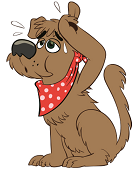 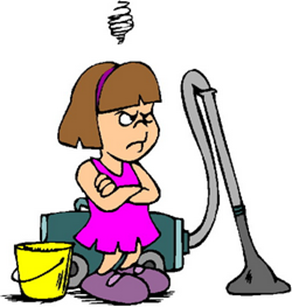 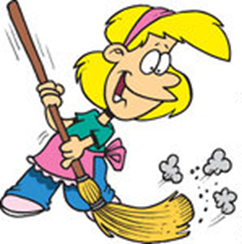 